Mylor Bridge School – Visitors in School Policy 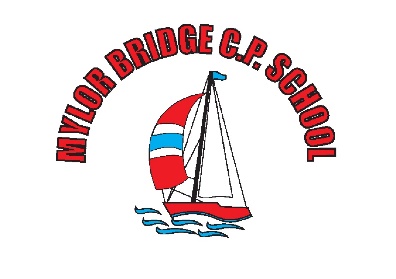 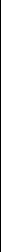 The Aims of this PolicyThe purpose of this policy and its associated procedures is to contribute towards the safeguarding of all children and staff both during and outside of school hours when they are on our site and ensures all children and staff learn and work in an environment where they are safe and free from harm.The Objectives of this PolicyThe key objectives of this policy is to have in place a clear protocol and procedure for the admittance of external visitors to the school which is understood by all staff, governors, visitors and parents/carers and conforms to child protection guidelines and prevents unsuitable people from working with or accessing children and young persons in the school setting.We have responsibility for the safety and well-being of all of our children anywhere on the school site, during normal school hours, during after school activities and on school organised (and supervised) off-site activities. This policy applies to:All teaching and non-teaching staff employed by the schoolAll external visitors entering the school site during the school day or for after school activities (including peripatetic tutors, sports coaches etc)GovernorsParents/carersVolunteersChildrenLocal Authority staffBuilding & Maintenance ContractorsProtocol and ProceduresVisitors Invited to the SchoolBefore a visitor is invited to the school,  the Headteacher is informed, with a clear explanation as to the relevance, purpose date and time of the visit . Permission must be granted by the Headteacher before a visitor is asked to come into school.Formal visitors representing the LA, businesses, contractors, outside agencies etc are required to present formal identificationAll visitors enter the school building through the main door and report to Administration staffAll visitors must state the purpose of their visit and who has invited them or who they wish to see. They should be ready to produce formal identificationAll visitors are required to sign the Visitors Record Book which is kept in reception at all timesAll visitors are required to wear an identification badgeAll visitors are given/shown a copy of the Visitor Information Leaflet detailing information about emergency evacuations procedures and protocolVisitors are escorted to their point of contact OR their point of contact will be asked to come to reception to receive the visitor. The contact will then be responsible for them while they are on site.On departing, visitors leave via reception and:Enter their departure time in the Visitors Record Book alongside their arrival entryReturn the identification badge to receptionUnknown/Uninvited Visitors to the SchoolAny visitor to the school site who is not wearing an identity badge is challenged politely to enquire who they are and their business on the school site. They should then be escorted to reception to sign the visitors’ book and be issued with an identity badge. The above procedures then apply.In the event that the visitor refuses to comply, they are asked to leave the site immediately.The Headteacher/Deputy Headteacher (or Senior Leader if neither is available) will consider the situation and decide if it is necessary to inform the police.If an unknown/uninvited visitor becomes abusive or aggressive  they will be asked to leave the site immediately and warned that if they fail to leave the school grounds, police assistance will be called for.Governors and VolunteersAll governors and volunteers are required to have an enhanced DBS.New governors are made aware of this policy and are expected to become familiar with its procedures as part of their induction. This is the responsibility of the Headteacher and the Chair of Governors or Training Liaison Governor.New volunteers will be asked to comply with this policy by staff they first report to when coming into school for an activity or class supporting role.CPDAs part of their induction, new staff are made conversant with this policy for visitors and asked to ensure compliance with its procedures at all times.Linked PoliciesThis policy should be read in conjunction with other related school policies: including:Child ProtectionSafeguardingConfidentialityHealthy and SafetyFire SafetyMonitoring and EvaluationThe suitability of all visitors invited into school to work with our children is assessed at the end of their visit and a decision made as to whether they may be asked to visit the school in future.Date Agreed:January 2022Review Date:February 2024Type of Policy:Non-statutory